Directions to the Church Street Research Unit at Yale UniversityAddress: 2 Church Street South, New Haven, CT 06519From 91 South (Bradley International Airport)Follow I-91 South to Exit 1 (CT-34 W/Oak Street Connector).  Stay right towards N Frontage Road/M.L.K Jr. Blvd. Turn left onto Church Street. Turn right onto Lafayette Street.  The parking lot will be on your right.From 95 NorthFollow I-95 North to exit 47 for CT-34 W/Oak Street Connector towards New Haven/Downtown.  Stay right towards N Frontage Road/M.L.K Jr. Blvd. Turn left onto Church Street. Turn right onto Lafayette Street.  The parking lot will be on your right.From 95 SouthTake I-95 South to the I-95 North exit ramp.  Follow I-95 North to exit 47 for CT-34 W/Oak Street Connector towards New Haven/Downtown.  Stay right towards N Frontage Road/M.L.K Jr. Blvd. Turn left onto Church Street. Turn right onto Lafayette Street.  The parking lot will be on your right.From Route 8 SouthFollow Route 8 South to exit 15 for CT-34 towards Derby/New Haven.  Turn right on CT-34 East.  Turn right onto Derby Ave. Turn right onto Ella T Grasso Blvd.  Turn left on Legion Ave. Continue onto S Frontage Road. Turn right onto Church Street S.  Turn right at the first cross street onto Lafayette Street.  The parking lot will be on your left.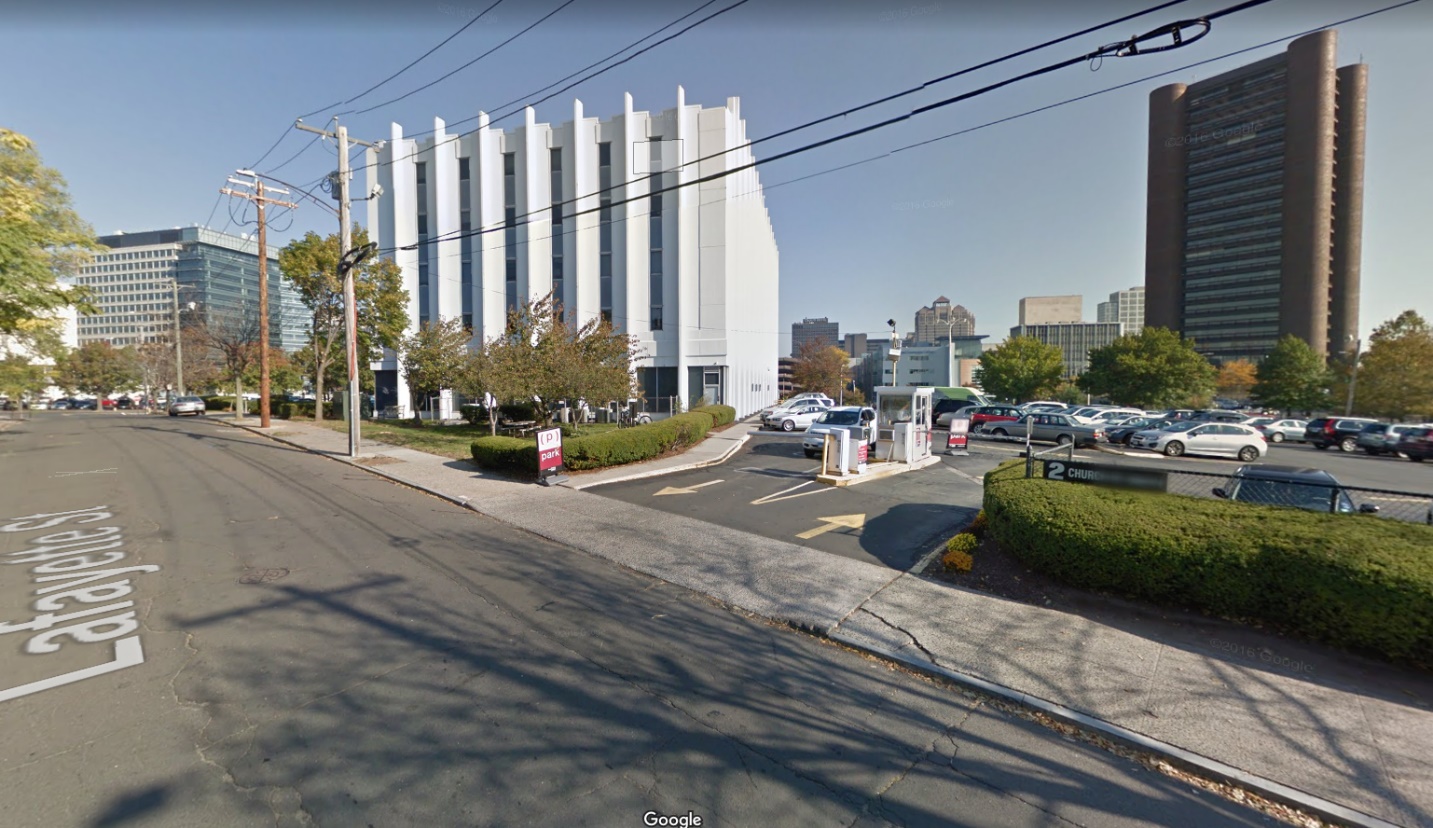 